My Lent Word Cloud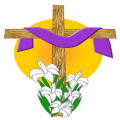 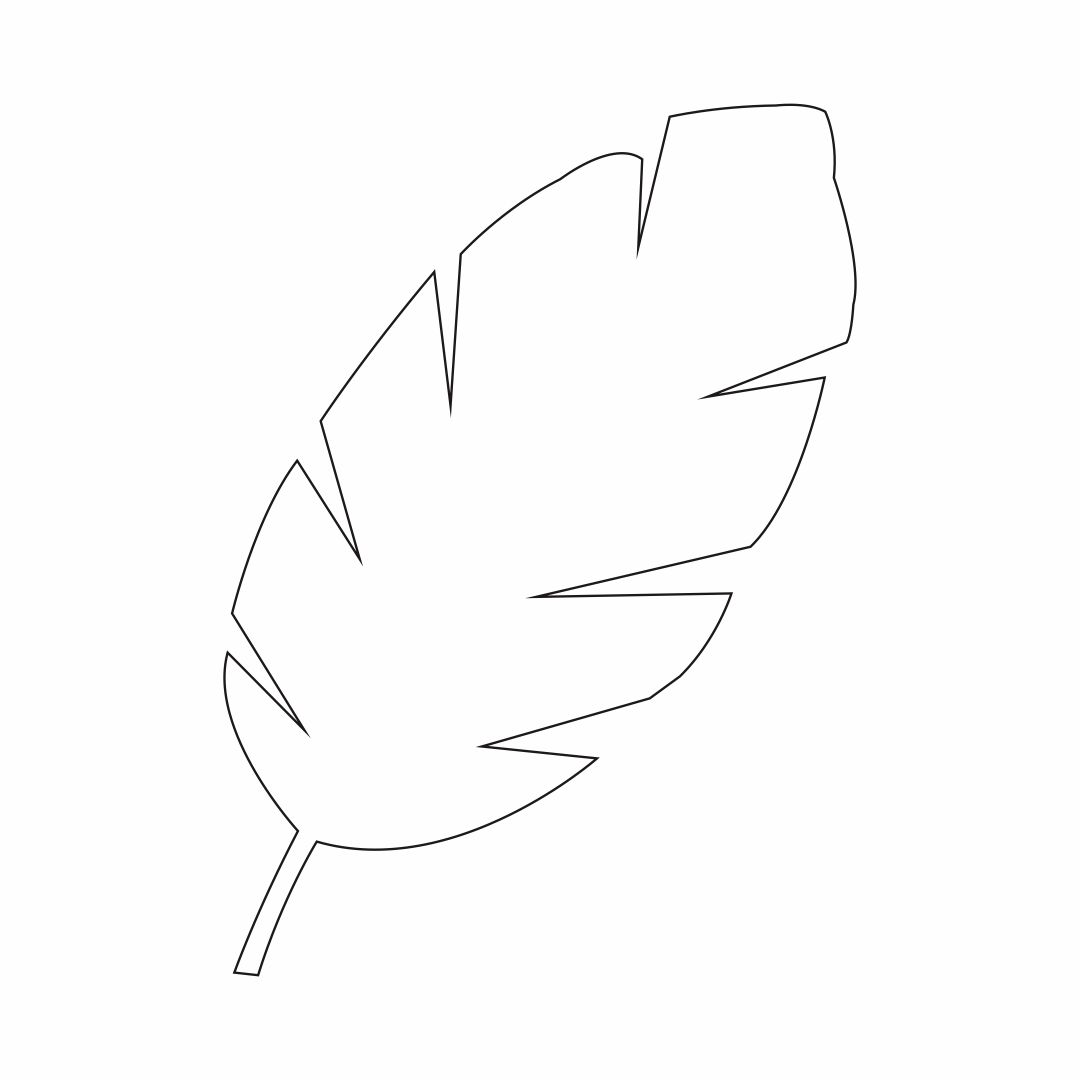 